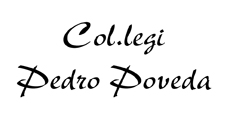 COMANDA EQUIPAMENT ESPORTIUNom de l’alumne/a: …………………………………………………………………………………………………Telèfon: …………………….   E-mail: ………………………………………………………………………………Curs: …………………………   Data: ……………………………..									PRODUCTETALLAUNITATSPREUIMPORTCamiseta m/cCamiseta m/lCalçons curtsCalçons llargsSudaderaTotal